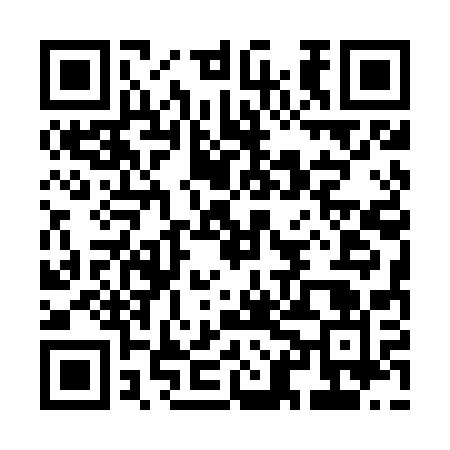 Ramadan times for Stanowiska, PolandMon 11 Mar 2024 - Wed 10 Apr 2024High Latitude Method: Angle Based RulePrayer Calculation Method: Muslim World LeagueAsar Calculation Method: HanafiPrayer times provided by https://www.salahtimes.comDateDayFajrSuhurSunriseDhuhrAsrIftarMaghribIsha11Mon4:124:126:0211:503:445:395:397:2312Tue4:104:106:0011:503:455:415:417:2513Wed4:074:075:5811:503:475:425:427:2614Thu4:054:055:5611:493:485:445:447:2815Fri4:034:035:5411:493:505:465:467:3016Sat4:004:005:5111:493:515:475:477:3217Sun3:583:585:4911:493:525:495:497:3418Mon3:553:555:4711:483:545:515:517:3619Tue3:533:535:4511:483:555:525:527:3820Wed3:503:505:4211:483:565:545:547:4021Thu3:483:485:4011:473:585:565:567:4122Fri3:453:455:3811:473:595:575:577:4323Sat3:423:425:3611:474:005:595:597:4524Sun3:403:405:3311:464:016:016:017:4725Mon3:373:375:3111:464:036:026:027:4926Tue3:353:355:2911:464:046:046:047:5127Wed3:323:325:2711:464:056:066:067:5328Thu3:293:295:2411:454:066:076:077:5529Fri3:273:275:2211:454:086:096:097:5730Sat3:243:245:2011:454:096:106:107:5931Sun4:214:216:1812:445:107:127:129:011Mon4:184:186:1512:445:117:147:149:042Tue4:164:166:1312:445:137:157:159:063Wed4:134:136:1112:435:147:177:179:084Thu4:104:106:0912:435:157:197:199:105Fri4:074:076:0612:435:167:207:209:126Sat4:044:046:0412:435:177:227:229:147Sun4:024:026:0212:425:187:247:249:178Mon3:593:596:0012:425:207:257:259:199Tue3:563:565:5812:425:217:277:279:2110Wed3:533:535:5612:425:227:287:289:23